$65,000.00KUMBAYA LLC- PESKEY805 3RD AVE WEST, MOBRIDGEMOBRIDGE NWTS 1ST ADDN LOT 6 BLOCK 12RECORD #5979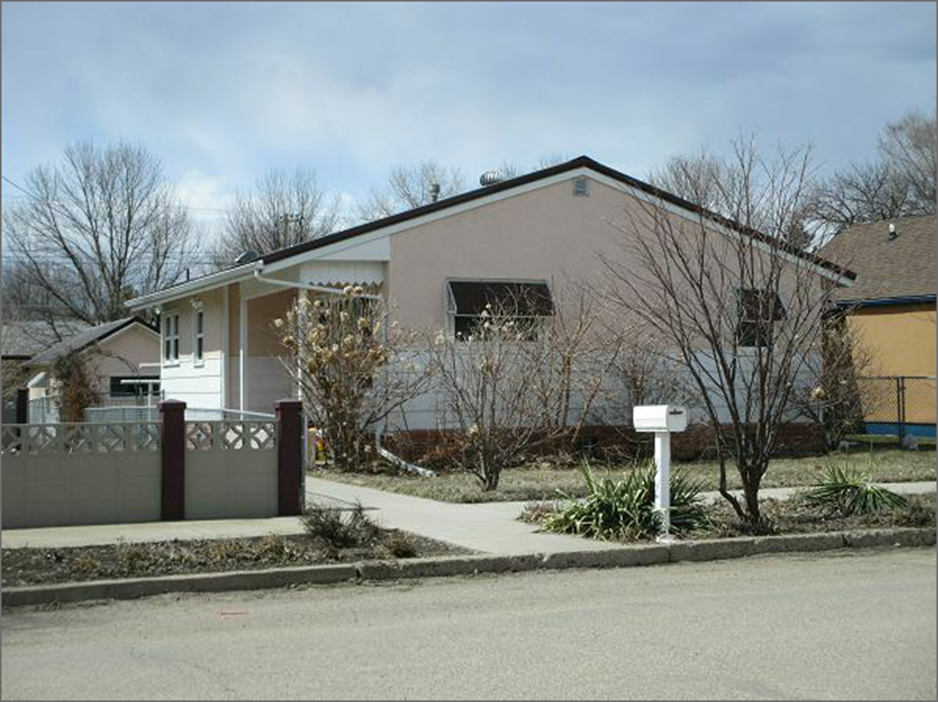 LOT SIZE 40’ X 140’                                                      GROUND FLOOR 893 SQ FTONE STORY-SINGLE FAMILY                                      2 BEDROOMS GROUND FLOORAVERAGE QUALITY & CONDITION                           2 FULL BATHS, ONE ½ BATHBUILT IN 1960                                                               BASEMENT 893 SQ FT2014; METAL ROOF ON HOUSE & GARAGE         535 SQ FT FINISHED BASEMENTCENTRAL AIR-NATURAL GAS                                     1 BEDROOM BASEMENTSOLD ON 1/5/18 FOR $65,000                                  DETACHED GARAGE 472 SQ FTASSESSED IN 2017 AT $71,130                                  ROOFED PORCH 64 SQ FTSOLD IN 2012 FOR $50,000                                       KNEE WALLED PORCH 100 SQ FTASSESSES IN 2012 AT $39,265                                                                                 RECORD #5979